Golfer's Entry Form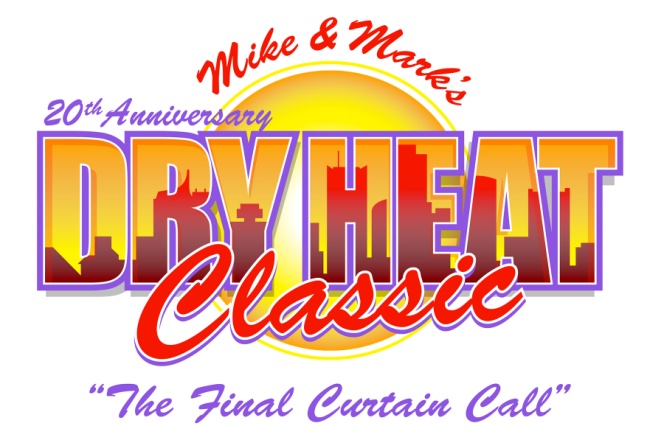 20th Annual Dry Heat Classic • July 20, 21, & 22, 2017 Pointe Hilton Tapatio Cliffs Resort11111 North 7th StreetPhoenix, AZ  85020Phone:  (602) 866-7500www.TapatioCliffsHilton.comFor Reservations Call: 1-800-445-8667Ask for Dry Heat Room Rate: $87.59 per night all-inclusive (Use Event Code: DBC) 	  Yes!  Please register me for this year’s golf tournament as follows (Entry Deadline: June 19th):	    Single Golfer(s) @ $600.00 per player (includes 2 Dinner/Auction Tickets & 2 Comedy Variety Show Tickets)	   Golfers: #            (Please list names in box below)   @   $600 per player   =	Amt: $ 	 	   Corporate Sponsorship  Category:  	   	Amt: $ 		   I cannot play, please accept my donation (please indicate amount to right)	Amt: $ 		   Extra Thursday - Dinner / Auction Ticket(s):   #             @  $65.00 each   	Amt: $ 			Total $: 	Please make checks payable to:   Michael Finney FoundationMasterCard / VISA / AMEX:  Account # 										Exp. Date:  				       V Code:  		    Phone:  				Name on Card (please print):  										Address: 					  City: 			   State: 		  Zip: 		Signature:  								  Date:  				Name (player #1) 							  Cell Ph   				  Shirt Size 	Address: 						 City: 			 State: 		  Zip: 			Email:  								   Spouse / Guest attending?      Y     NName (player #2) 							  Cell Ph   				  Shirt Size 	Address: 						 City: 			 State: 		  Zip: 			Email:  								   Spouse / Guest attending?     Y     NName (player #3) 							  Cell Ph   				  Shirt Size 	Address: 						 City: 			 State: 		  Zip: 			Email:  								   Spouse / Guest attending?     Y     NName (player #4) 							  Cell Ph   				  Shirt Size 	Address: 						 City: 			 State: 		  Zip: 			Email:  								   Spouse / Guest attending?     Y     NPlease Return To: Annual Dry Heat Classic ▪ 7220 W. Melinda Lane ▪ Glendale AZ  85308P (623) 581-2537 ▪ F (623)-376-6547 ▪ email: FinneyGolf@aol.comThe Michael Finney Foundation is a 501c3 #86-0954575 Organizationwww.dryheatclassic.org